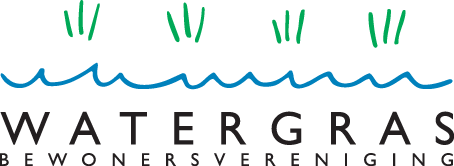 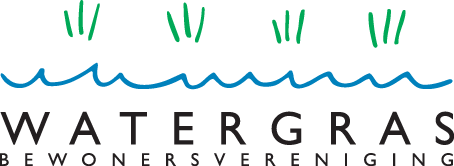 PROGRAMMAAlgemene Ledenvergadering BV WGapril 2019 om 19.30 uur19.15 - 19.30 uur: 	Inloop met koffie/ thee19.30 – 20.45 uur:	1.  Opening en vaststellen agendaBenoeming bestuursleden en rooster van aftredenVoorzitter:		Jaap van der Wel,  niet aftredend  Penningmeester:	Jolanda van Scherpenzeel; niet aftredendSecretaris: 	Ruud Heijker; aftredend en herkiesbaar als algemeen bestuurslidBestuurslid Sociaal: Annelien Kalverda, niet aftredendVoorstellen kandidaat secretaris: Annemarie van BragtIngekomen stukken en/of mededelingenNotulen ALV d.d. 5 april 2018Jaarverslag ALV 2018BuurtpreventieActiviteiten 2019 Cursus reanimatieCollectieve acties: voortgang dakgoten en boeiboordenOntwikkelingen op gebied duurzaamheid8.	Financieel-	Begroting 2019 en vaststelling contributie 2019 -	Verslag Kascontrolecommissie -	Benoeming kascontrolecommissie 20199.	 Rondvraag en sluiting– 21.00 uur:	Pauze met een drankje Operatie Steenbreek; 	Gastspreker Christa Schut neemt ons mee naar mooie perspectieven voor groene en duurzame tuinen21.30 – ca. 22.15 uur 	Afsluiting en napraten met een drankje